             Naughton REU Fellowships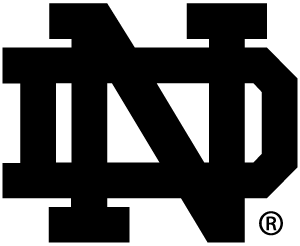 Summer 2019 Naughton and Clark Fellowships for Research in Dublin or Cork, IrelandOverviewSeveral undergraduate research fellowships are available for summer 2019 in Dublin and Cork, Ireland. The fellowships offer motivated undergraduates the opportunity to learn through research, gain valuable skills, and be part of a cutting-edge project in Science or Engineering.Fellowship recipients will conduct their research within an exciting team atmosphere, working with a faculty mentor, postdocs and graduate students in either Dublin City University (DCU), Trinity College Dublin (TCD), University College Cork (UCC), or new this year, University College Dublin, Ireland Each REU position is full time (40 hours/week). The Naughton Fellowships and Clark Fellowship awards successful applicants with roundtrip airfare (up to the value of $1200) between Ireland and the United States, accommodation, health insurance, ground transport to and from research site, airport pick-up on arrival, cultural enrichment and professional development program participation and a comfortable living allowance ($2000) to cover food and other living expenses over a 10-week period between May 26 and August 3, 2019.   At the conclusion of their research, each fellowship recipient will prepare a one-page summary of his/her project accomplishments and will give an oral report either in Ireland or at Notre Dame. Application instructionsSophomores and juniors from Notre Dame’s Colleges of Engineering or Science are welcome to apply.1) Review the summer 2019 REU project descriptions (see http://Naughton.nd.edu/for-nd-students/undergraduate-reu/). Note that at the time of this announcements the Irish universities were still compiling projects.  The web site will be updated as the projects are received.  Students are encouraged to apply for more than one project, ranking them in order of your preference.  You will not need to select potential projects until you are selected as a Naughton REU Fellow.2) Complete the application (next page).3) Email your completed application to Bob Cunningham at rcunning@nd.edu for consideration. Application deadline is November 26, 2018.Fellowship recipients will be notified by December 5, 2018.Application for Summer 2019 Naughton and Clark REU OpportunitiesYour name:Major:Graduation year: Overall GPA:					Major GPA:Campus address:Mailing address (if different than above):Phone:Email:List and describe your areas of research interest:Describe the undergraduate research you have undertaken in the past, in courses or with research mentors, including summer internships (use additional pages as necessary): Do you see yourself seeking a graduate or professional degree in the future?  Check all that apply.M.S. _____	Ph.D. _____	M.D_____	M.D./Ph.D_____		other ______Please provide any other information that will help determine your suitability and interest in participating in a summer research program (use additional pages as necessary):While abroad, fellowship awardees will be student representatives of Notre Dame. Describehow you would contribute in that 'ambassadorial' role if selected for a fellowship.